                                               ΕΝΤΥΠΟ  2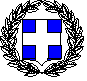 ΥΠΕΥΘΥΝΗ ∆ΗΛΩΣΗ(άρθρο 8 Ν.1599/1986)Η ακρίβεια των στοιχείων που υποβάλλονται µε αυτή τη δήλωση µπορεί να ελεγχθεί µε βάση το αρχείο άλλων υπηρεσιών (άρθρο 8,παρ. 4 Ν. 1599/1986)Με ατοµική µου ευθύνη και γνωρίζοντας τις κυρώσεις (3), που προβλέπονται από της διατάξεις της παρ. 6 του άρθρου 22 τουΝ. 1599/1986, δηλώνω ότι:1) Επιθυμώ να ενταχθώ στο Μητρώο Εργοληπτών του Δήμου Καρδίτσας και να υπογράψω το μνημόνιο συνεργασίας όταν και όποτε αυτό µου ζητηθεί από την αρμόδια Υπηρεσία του Δήμου Καρδίτσας.2) Είμαι νόμιμος κάτοχος των μηχανημάτων έργου και των φορτηγών µε τα οποία επιθυμώ να ενταχθώ στο μητρώο και τα οποία θα διαθέσω όποτε μου ζητηθεί.3) Οι χειριστές των οχημάτων και των μηχανημάτων έργου μπορούν να διατεθούν όποτε ζητηθεί.4) Τα μηχανήματα που διαθέτω είναι τα ακόλουθα:1. ……………………………………….µε αρ. άδειας ………………….. ΜΕ ΙΧ και ισχύς………………. PS2. ……………………………………….µε αρ. άδειας ………………….. ΜΕ ΙΧ και ισχύς………………. PS3……………………………………….. µε αρ. άδειας …………………...ΜΕ ΙΧ και ισχύς ……………….PS4. ……………………………………….µε αρ. άδειας ……………………ΜΕ ΙΧ και ισχύς………………. PS5. ……………………………………….µε αρ. άδειας ……………………ΜΕ ΙΧ και ισχύς ……………….PS6. ……………………………………….µε αρ. άδειας ……………………ΜΕ ΙΧ και ισχύς ………………..PSΦορτηγά/ Ημιφορτηγά που διαθέτω είναι τα ακόλουθα: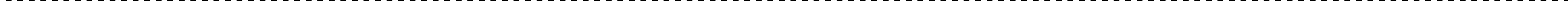 1. Φορτηγό……………… tn µε αρ. κυκλοφορίας…………………… χρήση** ……………………..2. Φορτηγό ………………tn µε αρ. κυκλοφορίας…………………… χρήση** ……………………..3. Φορτηγό ………………tn µε αρ. κυκλοφορίας…………………… χρήση** ……………………..4. Φορτηγό ………………tn µε αρ. κυκλοφορίας…………………… χρήση** ……………………..5. Φορτηγό ………………tn µε αρ. κυκλοφορίας…………………… χρήση** ……………………..6. Φορτηγό ………………tn µε αρ. κυκλοφορίας…………………… χρήση** ……………………..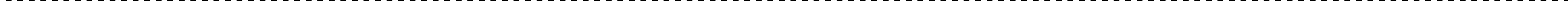 (**χρήση: Χωματουργική, Βυτιοφόρο, Μεταφοράς Βαρέων Οχημάτων/ Μηχανημάτων, κ.α.)Ημερομηνία:	… /…/ 20…Ο – Η Δηλών(Υπογραφή)(1) Αναγράφεται από τον ενδιαφερόμενο πολίτη ή Αρχή ή η Υπηρεσία του δημόσιου τομέα, που απευθύνεται η αίτηση. (2) Αναγράφεται ολογράφως.(3) «Όποιος εν γνώσει του δηλώνει ψευδή γεγονότα ή αρνείται ή αποκρύπτει τα αληθινά µε έγγραφη υπεύθυνη δήλωση τουάρθρου 8 τιμωρείται µε φυλάκιση τουλάχιστον τριών μηνών. Εάν ο υπαίτιος αυτών των πράξεων σκόπευε να προσπορίσει στον εαυτόν του ή σε άλλον περιουσιακό όφελος βλάπτοντας τρίτον ή σκόπευε να βλάψει άλλον, τιμωρείται µε κάθειρξη μέχρι 10 ετών. (4) Σε περίπτωση ανεπάρκειας χώρου η δήλωση συνεχίζεται στην πίσω όψη της και υπογράφεται από τον δηλούντα ή την δηλούσα.ΠΡΟΣ(1):ΔΗΜΟ ΚΑΡΔΙΤΣΑΣ – ΑΥΤΟΤΕΛΕΣ ΤΜΗΜΑ ΠΟΛΙΤΙΚΗΣ ΠΡΟΣΤΑΣΙΑΣΔΗΜΟ ΚΑΡΔΙΤΣΑΣ – ΑΥΤΟΤΕΛΕΣ ΤΜΗΜΑ ΠΟΛΙΤΙΚΗΣ ΠΡΟΣΤΑΣΙΑΣΔΗΜΟ ΚΑΡΔΙΤΣΑΣ – ΑΥΤΟΤΕΛΕΣ ΤΜΗΜΑ ΠΟΛΙΤΙΚΗΣ ΠΡΟΣΤΑΣΙΑΣΔΗΜΟ ΚΑΡΔΙΤΣΑΣ – ΑΥΤΟΤΕΛΕΣ ΤΜΗΜΑ ΠΟΛΙΤΙΚΗΣ ΠΡΟΣΤΑΣΙΑΣΔΗΜΟ ΚΑΡΔΙΤΣΑΣ – ΑΥΤΟΤΕΛΕΣ ΤΜΗΜΑ ΠΟΛΙΤΙΚΗΣ ΠΡΟΣΤΑΣΙΑΣΔΗΜΟ ΚΑΡΔΙΤΣΑΣ – ΑΥΤΟΤΕΛΕΣ ΤΜΗΜΑ ΠΟΛΙΤΙΚΗΣ ΠΡΟΣΤΑΣΙΑΣΔΗΜΟ ΚΑΡΔΙΤΣΑΣ – ΑΥΤΟΤΕΛΕΣ ΤΜΗΜΑ ΠΟΛΙΤΙΚΗΣ ΠΡΟΣΤΑΣΙΑΣΔΗΜΟ ΚΑΡΔΙΤΣΑΣ – ΑΥΤΟΤΕΛΕΣ ΤΜΗΜΑ ΠΟΛΙΤΙΚΗΣ ΠΡΟΣΤΑΣΙΑΣΔΗΜΟ ΚΑΡΔΙΤΣΑΣ – ΑΥΤΟΤΕΛΕΣ ΤΜΗΜΑ ΠΟΛΙΤΙΚΗΣ ΠΡΟΣΤΑΣΙΑΣΔΗΜΟ ΚΑΡΔΙΤΣΑΣ – ΑΥΤΟΤΕΛΕΣ ΤΜΗΜΑ ΠΟΛΙΤΙΚΗΣ ΠΡΟΣΤΑΣΙΑΣΔΗΜΟ ΚΑΡΔΙΤΣΑΣ – ΑΥΤΟΤΕΛΕΣ ΤΜΗΜΑ ΠΟΛΙΤΙΚΗΣ ΠΡΟΣΤΑΣΙΑΣΔΗΜΟ ΚΑΡΔΙΤΣΑΣ – ΑΥΤΟΤΕΛΕΣ ΤΜΗΜΑ ΠΟΛΙΤΙΚΗΣ ΠΡΟΣΤΑΣΙΑΣΔΗΜΟ ΚΑΡΔΙΤΣΑΣ – ΑΥΤΟΤΕΛΕΣ ΤΜΗΜΑ ΠΟΛΙΤΙΚΗΣ ΠΡΟΣΤΑΣΙΑΣΔΗΜΟ ΚΑΡΔΙΤΣΑΣ – ΑΥΤΟΤΕΛΕΣ ΤΜΗΜΑ ΠΟΛΙΤΙΚΗΣ ΠΡΟΣΤΑΣΙΑΣΔΗΜΟ ΚΑΡΔΙΤΣΑΣ – ΑΥΤΟΤΕΛΕΣ ΤΜΗΜΑ ΠΟΛΙΤΙΚΗΣ ΠΡΟΣΤΑΣΙΑΣΟ – Η Όνοµα:Επώνυµο:Επώνυµο:Όνοµα και Επώνυµο Πατέρα:Όνοµα και Επώνυµο Πατέρα:Όνοµα και Επώνυµο Πατέρα:Όνοµα και Επώνυµο Πατέρα:Όνοµα και Επώνυµο Μητέρας:Όνοµα και Επώνυµο Μητέρας:Όνοµα και Επώνυµο Μητέρας:Όνοµα και Επώνυµο Μητέρας:Ηµεροµηνία γέννησης(2):Ηµεροµηνία γέννησης(2):Ηµεροµηνία γέννησης(2):Ηµεροµηνία γέννησης(2):Τόπος Γέννησης:Τόπος Γέννησης:Τόπος Γέννησης:Τόπος Γέννησης:Αριθµός ∆ελτίου Ταυτότητας:Αριθµός ∆ελτίου Ταυτότητας:Αριθµός ∆ελτίου Ταυτότητας:Αριθµός ∆ελτίου Ταυτότητας:Τηλ:Τηλ:Τόπος Κατοικίας:Τόπος Κατοικίας:Οδός:Αριθ:ΤΚ:Αρ. Τηλεοµοιοτύπου (Fax):Αρ. Τηλεοµοιοτύπου (Fax):Αρ. Τηλεοµοιοτύπου (Fax):∆/νση Ηλεκτρ.Ταχυδροµείου(Ε-mail):∆/νση Ηλεκτρ.Ταχυδροµείου(Ε-mail):∆/νση Ηλεκτρ.Ταχυδροµείου(Ε-mail):